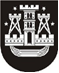 KLAIPĖDOS MIESTO SAVIVALDYBĖS TARYBASPRENDIMASDĖL darbo sutarties su R. GARUCKU nutraukimo2015 m. lapkričio 26 d. Nr. T2-300KlaipėdaVadovaudamasi Lietuvos Respublikos vietos savivaldos įstatymo 16 straipsnio 2 dalies 21 punktu, Lietuvos Respublikos darbo kodekso 125 straipsnio 1 dalimi, 141 straipsnio 1 ir 2 dalimis, 177 straipsniu, atsižvelgdama į 2015 m. rugsėjo 7 d. R. Garucko prašymą Nr. P21-103 ir J. Šlajienės sutikimą, Klaipėdos miesto savivaldybės taryba nusprendžia:1. Nutraukti 2015 m. gruodžio 31 d. 2001 m. kovo 5 d. Darbo sutartį Nr. 434, sudarytą su Romualdu Garucku, Klaipėdos miesto Jeronimo Kačinsko muzikos mokyklos direktoriumi, ir išmokėti šešių mėnesių jo vidutinio darbo užmokesčio dydžio išeitinę išmoką ir piniginę kompensaciją už nepanaudotas kasmetines atostogas.2. Įpareigoti Jolitą Šlajienę, Klaipėdos Jeronimo Kačinsko muzikos mokyklos direktoriaus pavaduotoją ugdymui, per 3 dienas pranešti apie biudžetinės įstaigos vadovo atleidimą Juridinių asmenų registro tvarkytojui.3. Pavesti Jolitai Šlajienei, Klaipėdos Jeronimo Kačinsko muzikos mokyklos direktoriaus pavaduotojai ugdymui, laikinai vykdyti įstaigos vadovo funkcijas, kol teisės aktų nustatyta tvarka bus paskirtas įstaigos vadovas.Šis sprendimas per vieną mėnesį nuo jo įsigaliojimo dienos gali būti skundžiamas Klaipėdos miesto apylinkės teismui Lietuvos Respublikos darbo kodekso nustatyta tvarka.Savivaldybės meras Vytautas Grubliauskas